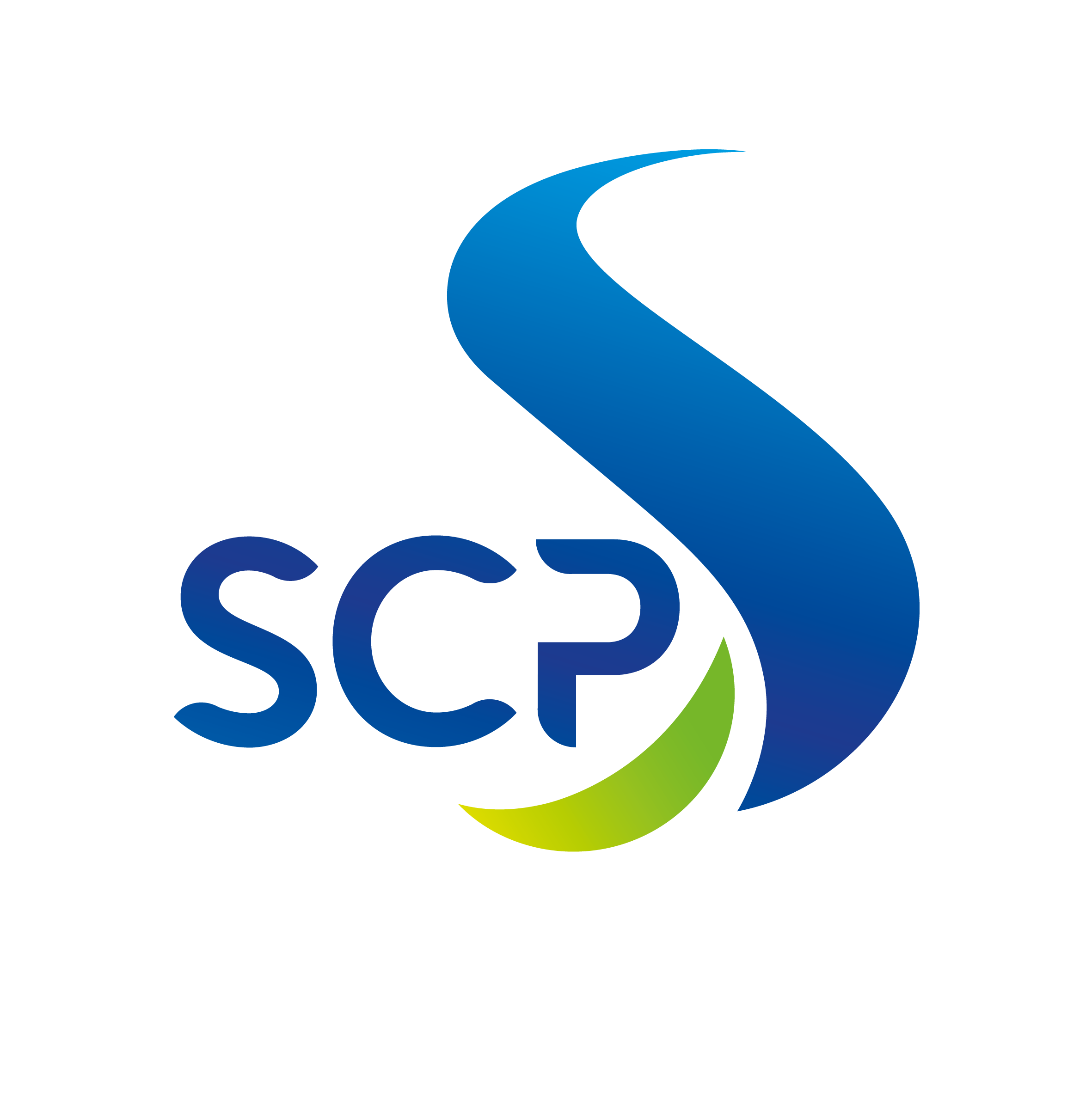 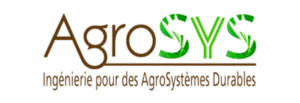 STAGE ingénieur 3ème année Accompagner les agriculteurs provençaux du plateau de Valensole vers la transition agroécologique.ContexteLa Société du Canal de Provence, implantée à Aix-en-Provence, conçoit, réalise et exploite depuis 60 ans des aménagements hydrauliques pour assurer l’approvisionnement en eau de la Provence. Elle intervient aussi en France et à l’international, en tant que société d’ingénierie et de conseil. Pour relever les challenges de demain, rejoignez les 550 collaborateur(trice)s de la SCP !La SCP est engagée dans la transition agro-écologique aux cotés de la Chaire AgroSyS depuis 2014. ObjectifsAu sein des équipes composées d’ingénieurs, de technicien(ne)s et d’assistant(e)s de la direction 
de l’ingénierie et des services, vous contribuez au projet REGAIN visant à accompagner les 
agriculteurs provençaux du plateau de Valensole vers la transition agroécologique. 

Vous contribuez notamment aux activités suivantes : 
- Réaliser un état des lieux des assolements et des rotations à l’échelle du plateau de Valensole 
	Analyse des données RPG et télédétection 
 	Comparaison des résultats entre les secteurs irrigués et non irrigués 
- Accompagner les irrigants vers des pratiques de résilience 
 	Suivi des indicateurs de confort hydrique au cours de la saison 
 	Construire des conseils personnalisés selon les pratiques, les sols et les données   météorologiques 
Analyser et comparer les performances agro-écologiques 
 	Variabilité des rendements et de la qualité des huiles essentielles de lavandin 
 	Taux de couverture des inter-rangs du lavandin par des couverts 
 	Taux de dépérissement du lavandin et importance selon les rotations observées 
Étudier et comparer des scénarios d’évolution du territoire 
 	Diversification ou spécialisation des cultures à moyen terme 
 	Impacts sur les usages de l’eau et l’économie agricole du territoireProfil recherchéVous êtes en dernière année d’études d’un diplôme d’ingénieur agronome ou en année de 
césure. Vous avez goût pour les enquêtes de terrain Vous disposez d’un excellent relationnel : écoute, partage, capacité à travailler en équipe. Vous avez des aptitudes rédactionnelles et maitrisez les outils bureautiques. Vous faites preuve d’autonomie et d’un bon sens organisationnel. Vous possédez votre permis B, des déplacements sont à prévoir.ConditionsStage de fin d’étude rémunéré selon barèmes légaux.Lieux de travail : Le Tholonet (+Déplacement région) Durée 6 mois Contactvalentina.alessandria@supagro.fr (Chaire AgroSYS)Ce stage est réalisé dans le cadre du partenariat AgroSYS / SCP